HARMONOGRAM pátek – neděle 2024UCT MUNI TELČPátek     příjezd v odpoledních hodinách, ubytování od 14.00 hodin    16.00 – 16.50 hodin                        Cardio  – Total Body Interval - Ája    17.00 – 17.50 hodin                        Pilates pro zdravá záda - Dana    18.00 – 18.50 hodin                        Fasciální uvolnění - Ája                 19.00                                                  večeře a volný program - individuálněSobota   07.30 – 08.30 hodin                       FITNESS YOGA - Dana     08.30 hodin                                      snídaně     10.00 – 11.00 hodin                        Bodybalance + Pilates s ručníky – Ája    11.00 – 12.00 hodin	                   přednáška - Drahomíra    12.00 – 16.00 hodin                        oběd -  volný program TELČ    16.00 – 17.00 hodin                        Kardio dance aerobik - Ája    17.00 – 18.00 hodin                        přednáška - Drahomíra    18.00 – 18.50 hodin                        Medical jóga s meditací  - Dana    19.00 hodin                                      večeře a volný program - individuálněNeděle   07.00 – 07.45 hodin                        venkovní Fitness pro ranní ptáčata - Ája     07.50 – 08.30 hodin                        Jemná ranní joga – Dana                08.30 hodin                                       snídaně      09.30 – 10.30 hodin                         přednáška - Drahomíra                  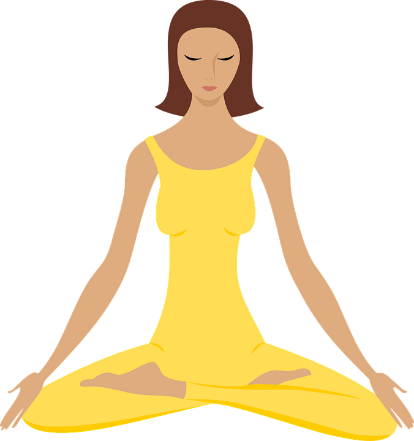 